FORMULARZ ZGŁOSZENIASEMINARIUM  i WARSZTATY TEMATYCZNE
 15.05.2018 i 16.05.2018 r.Miejsce: Centrum Aktywności Społecznej, ul. Św. Rocha 3, BiałystokFormularz zgłoszeniowy prosimy przesłać e-mailem: infoseniora@gmail.com lub przynieść/przesłać pod adresem  Punktu Informacji dla Seniora w Centrum Aktywności Społecznej, ul. Św. Rocha 3, 15-879 Białystok. Szczegóły na stronie podlaskisenior.pl. Kontakt: Punkt Informacji dla Seniorów tel. 791 874 142  lub koordynatorka szkoleń Bożena Bednarek tel.603 793 613OŚWIADCZENIE O WYRAŻENIU ZGODY NA WYKORZYSTANIE WIZERUNKU I PRZETWARZANIE DANYCH OSOBOWYCHJa, …………………………………………………………………………………….. wyrażam zgodę na wykorzystanie mojego wizerunku przez realizatorów projektu „Uruchomienie Punktu Informacji dla Seniorów w Białymstoku” w celu realizacji, dokumentowania i promocji ww. projektu zgodnie z ustawą z dnia 4 lutego 1994 r. o prawie autorskim i prawach pokrewnych (dz. U z 1994, art. 81, ust 1 z późn. zm.) tj. w szczególności dla celów dokumentacji fotograficznej oraz audiowizualnej oraz promocji działań, w ramach przedmiotowego projektu.Wyrażam zgodę na przetwarzanie moich danych osobowych przez Stowarzyszenie Szukamy Polski 
w Białystok do celów rekrutacji i do potrzeb projektu z zachowaniem wymogów bezpieczeństwa ochrony danych osobowych wynikających z RODO….………………………..... Data, Podpis Imię i NazwiskoOrganizacja/InstytucjaMiejsce zamieszkaniaNumer telefonu/ e-mailSeminarium  „Informacja dla Seniora”  odbędzie 15.05.2018 w godz. 10.00 -13.00Specjalnie dla uczestników seminarium przygotowaliśmy zestaw warsztatów. Wybierz poniższy interesujący Cię team – zaznacz lub podkreśl. Można wziąć udział we wszystkich szkoleniach.1.Warsztat „ Pokażmy, co robimy - jakość komunikacji i prezentacji” 15.05.2018 w godz. 13.30 – 16.00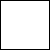 2.Warsztat „ Razem, czy osobno – jak współpracować i wykorzystywać szanse partnerstwo” 16.05.2018 w godz. 10.00 – 12.30
3. Warsztat „ Jak relacjonować wydarzenia dla seniorów – tworzenie informacji” 16.05.2018 r. w godz.13.00 – 15.00 Seminarium  „Informacja dla Seniora”  odbędzie 15.05.2018 w godz. 10.00 -13.00Specjalnie dla uczestników seminarium przygotowaliśmy zestaw warsztatów. Wybierz poniższy interesujący Cię team – zaznacz lub podkreśl. Można wziąć udział we wszystkich szkoleniach.1.Warsztat „ Pokażmy, co robimy - jakość komunikacji i prezentacji” 15.05.2018 w godz. 13.30 – 16.002.Warsztat „ Razem, czy osobno – jak współpracować i wykorzystywać szanse partnerstwo” 16.05.2018 w godz. 10.00 – 12.30
3. Warsztat „ Jak relacjonować wydarzenia dla seniorów – tworzenie informacji” 16.05.2018 r. w godz.13.00 – 15.00 